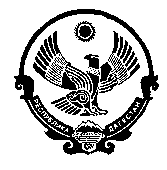 АДМИНИСТРАЦИЯМУНИЦИПАЛЬНОГО ОБРАЗОВАНИЯ СЕЛЬСКОЕ ПОСЕЛЕНИЕ «СЕЛЬСОВЕТ НЕЧАЕВСКИЙ»КИЗИЛЮРТОВСКОГО РАЙОНА РЕСПУБЛИКИ ДАГЕСТАНИНН 0516011285, ОГРН 1120546000321; ОКАТО 82226850000, ОКТМО 82626450 индекс 368109, Республика Дагестан, Кизилюртовский район, с.Нечаевка, ул.И.Шамиля, д.1, тел. +7 928 572-27-97    16 июня 2021г.                                                                                        № 20-П      ПОСТАНОВЛЕНИЕОб утверждении Положения организации ритуальных услуг и содержании мест захоронения на территории МО СП                                                     «сельсовет Нечаевский»В соответствии с Федеральными законами от 6 октября 2003 года № 131-ФЗ «Об общих принципах организации местного самоуправления в Российской Федерации», от 12 января 1996 года 8-ФЗ «О погребении и похоронном деле», руководствуясь Уставом МО СП «сельсовет Нечаевский»:Утвердить 	Положение об организации ритуальных услуг и содержании мест захоронения на территории МО СП «сельсовет Нечаевский» (приложение № 1)Обнародовать настоящее постановление путем размещения в общественно доступных местах и на официальном сайте МО СП «сельсовет Нечаевский».Контроль за выполнением настоящего постановления оставляю за собой.Настоящее постановление вступает в силу после его официального обнародования.Глава                                                                      М.С.ГашимовПриложение № 1к постановлению администрации МО СП «сельсовет Нечаевский» 
от   16 июня__2021г. года № _20-П_Положение об организации ритуальных услуг и содержании мест захоронения на территории муниципального образования  сельского поселения «сельсовет Нечаевский»  Настоящее Положение разработано в целях реализации полномочий по решению вопроса местного значения, определенного Федеральным законом от 6 октября 2003 года № 131-ФЗ «Об общих  принципах организации местного самоуправления в Российской Федерации», статьей 3 Устава МО СП «сельсовет Нечаевский», и устанавливает порядок организации деятельности и полномочия Администрации МО СП «сельсовет Нечаевский» в сфере ритуальных услуг и содержания мест захоронения на территории МО СП «сельсовет Нечаевский».К полномочиям администрации МО СП «сельсовет Нечаевский» (далее – администрация поселения) в сфере организации ритуальных услуг и содержания мест захоронения относится:разработка и принятие муниципальных правовых актов по организации ритуальных услуг и содержанию мест захоронения;решение о создании мест погребения в соответствии с действующим законодательством;предоставление земельного участка для размещения места погребения в соответствии с действующим законодательством;определение размера бесплатно предоставляемого участка земли для погребения умершего;определение правил содержания мест погребения; определение порядка деятельности общественных кладбищ,  крематориев;создание специализированной службы по вопросам похоронного дела, определение порядка ее деятельности; определение требований к качеству гарантируемых услуг, оказываемых специализированной службой по вопросам похоронного дела, на безвозмездной основе и определение стоимости услуг, предоставляемых согласно гарантированному перечню услуг по погребению;определение стоимости услуг, оказываемых специализированной службой по вопросам похоронного дела при погребении лиц, личность которых не установлена или у которых отсутствуют лица, взявшие на себя обязанность по погребению;определение уполномоченного органа  по организации ритуальных услуг и содержания мест захоронения;иные полномочия, предусмотренные федеральными законами, иными нормативными правовыми актами Российской Федерации, законами и иными нормативными правовыми актами Правительства Республики Дагестан, Уставом администрации МО СП «сельсовет Нечаевский», муниципальными правовыми актами.При нарушении санитарных и экологических требований к содержанию места погребения к обязанностям администрации поселения относится приостановление или прекращение деятельности на месте погребения и принятие мер по устранению допущенных нарушений и ликвидации неблагоприятного воздействия места погребения на окружающую среду и здоровье человека, а также создание нового места погребения.Уполномоченным органом  по организации ритуальных услуг и содержания мест захоронения осуществляется:разработка проектов муниципальных правовых актов по организации ритуальных услуг и содержанию мест захоронения;разработка и реализация мероприятий по формированию ценовой и тарифной политики в сфере погребения и похоронного дела;формирование и размещение муниципальных заказов, связанных с содержанием мест захоронения (погребения);проведение инвентаризации кладбищ на территории МО СП «сельсовет Нечаевский»;формирование и ведение реестра кладбищ, расположенных на территории МО СП «сельсовет Нечаевский»;разработка и реализация мероприятий по созданию новых, а также эксплуатации, реконструкции, ремонту, закрытию кладбищ, а также  по принятию в муниципальную собственность бесхозяйных кладбищ, расположенных на территории МО СП «сельсовет Нечаевский»;осуществление контроля за использованием кладбищ и иных объектов похоронного назначения, находящихся в собственности администрации;8)  организация формирования и содержания архивного фонда документов в сфере погребения и содержания мест захоронения;9)	иные действия, предусмотренные действующим законодательством, муниципальными правовыми актами.5.	Общественный контроль за деятельностью в сфере похоронного дела в соответствии со статьей 27 Федерального закона от 12 января 1996 года 8-ФЗ «О погребении и похоронном деле»  осуществляется Советом старейшин по вопросам похоронного дела в МО СП «сельсовет Нечаевский».Порядок формирования и полномочия Совета старейшин по вопросам похоронного дела определяются администрацией поселения.6.	Специализированная служба по вопросам похоронного дела создается администрацией поселения.6.1.	Порядок деятельности специализированной службы по вопросам похоронного дела  определяется администрацией поселения.6.2. Совет старейшин по вопросам похоронного дела в соответствии с Федеральным законом от 12 января 1996 года 8-ФЗ «О погребении и похоронном деле»:принимает решение о погребении умерших на общественных кладбищах; осуществляет погребение умершего и оказание услуг по погребению;с учетом места смерти, наличия на указанном им месте погребения свободного участка земли, а также с учетом заслуг умершего перед обществом и государством определяет возможность исполнения волеизъявления умершего о погребении его тела (останков) на указанном им месте погребения;оказывает гарантированный перечень услуг по погребению;  осуществляет погребение умерших (погибших), не имеющих супруга, близких родственников, иных родственников либо законного представителя умершего;осуществляет иную деятельность в соответствии с действующим законодательством.7.	Финансовое обеспечение организации ритуальных услуг и содержания   мест   захоронения   является    расходным      обязательством Администрации поселения  и осуществляется за счет средств местного бюджета и иных источников, определенных законодательством Российской Федерации.